Развитие грамматического строя речи ребенка в игре.Формирование грамматического строя речи у ребёнка является важнейшим условием его полноценного речевого и общего психического развития, поскольку речь выполняет ведущую функцию в развитии мышления и речевого общения, в планировании и организации деятельности ребёнка, в формировании социальных связей. Грамматический строй речи - это взаимодействие слов друг с другом в словосочетаниях и предложениях (т. е. умение правильно произносить окончания слов, согласовывать слова в предложениях, пользоваться в речи предлогами). Большая роль в системе работы по формированию у детей грамматической стороны речи отводится играм, которые позволяют ненавязчиво, в ведущем для детей виде деятельности – игре развить речевые возможности детей, скорректировать имеющиеся пробелы и проблемы в речевом развитии.Игры для развития грамматического строя речи:«Один и много» (3-7лет)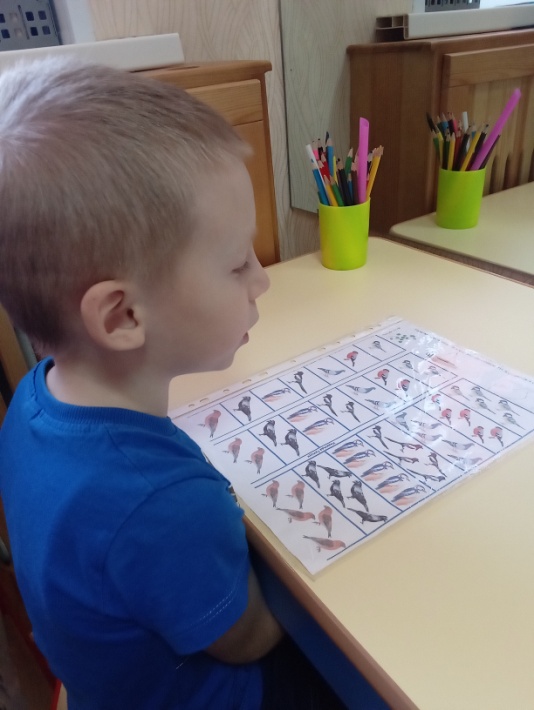 Взрослый бросает мяч ребенку и произносит слово в  единственном числе, а ребенок произносит слово во множественном числе и бросает мяч взрослому (кошка-кошки,  птица – птицы, стол – столы, глаз – глаза, дерево – деревья, стул – стулья, ухо – уши; дерево-много деревьев, собака - много собак, мышь - много мышей, шапка – много шапок и т.д.)«Я считаю» (5-7 лет)Ребенок считает предметы  вслух: одна собака, две собаки, три собаки, четыре собаки, пять собак. И.т.п  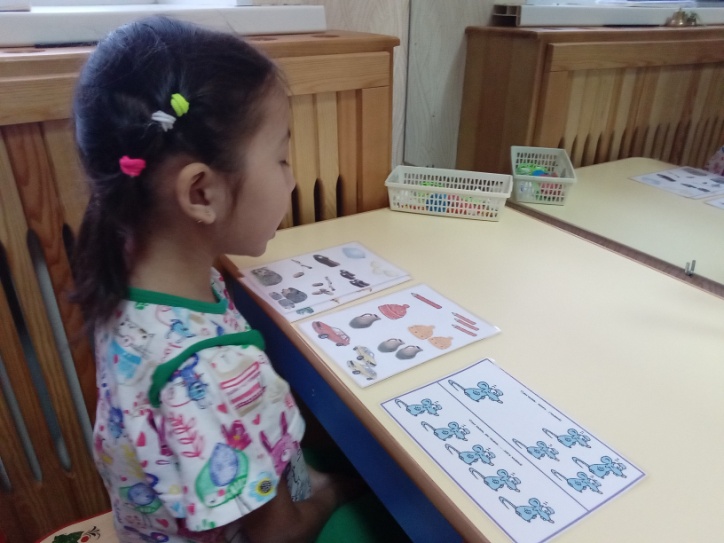 «Два и пять» (5-7 лет)Взрослый говорит про два предмета и бросает ребенку мяч, а ребенок говорит про пять таких предметов и возвращает мяч. (два мяча-пять мячей, две кошки – пять кошек и т.д.) «Из чего сделано» (4-7 лет)Взрослый, бросает мяч, говорит: - «Сапоги из кожи», а ребенок, возвращает мяч, отвечает: «Кожаные»    -Шуба из меха, какая? (меховая)-Шарф из шерсти, какой? (шерстяной)-Матрешка из дерева, какая? (деревянная)-Дом из кирпича, какой? (кирпичный)-Сок из яблок/груш/абрикосов/апельсинов/моркови/сливы и т.д. – какой? (яблочный и т.д)-Суп из гороха/фасоли/рыбы/грибов/мяса/курицы/овощей и т.д. – какой? (гороховый и т.д) «Где спрятался мишка?»(3-7лет)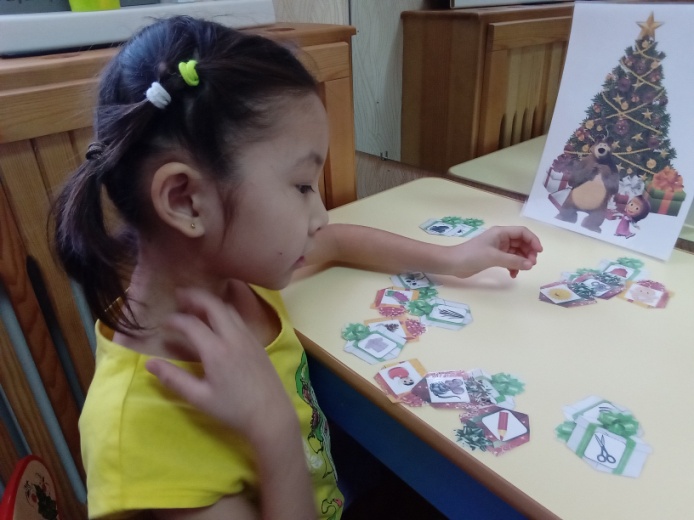 Попросите ребенка сказать, куда спрятался мишка и откуда вы его достали. Например: Мишка спрятался под стол. Вы достали мишку из-под стола (на полке, взяли с полки, за коробкой, за шкафом, достали из-за шкафа, в домике, за домиком, в шкафу, достали  из шкафа….)     «Скажи  ласково»  (3- 7лет)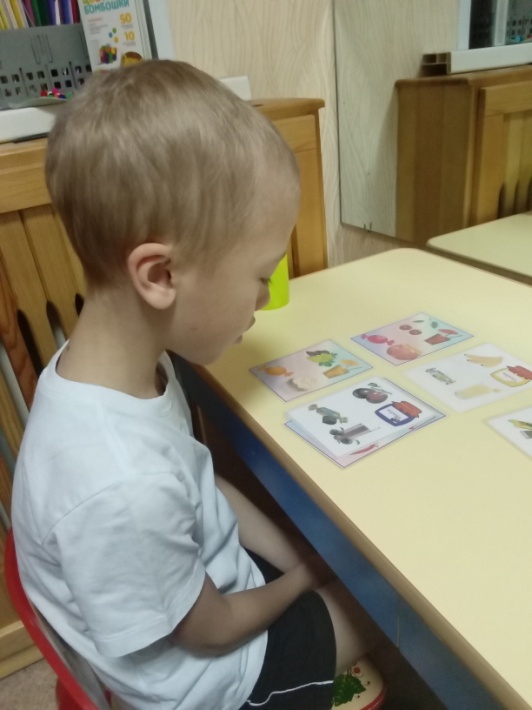 Взрослый называет предмет и бросает ребенку мяч, ребенок  произносит это слово ласково и бросает мяч обратно (Маша - Машенька, жук - жучок, шкаф - шкафчик, ваза- вазочка и т.п.) «Волшебные очки» (5-7 лет)«Представь, что у нас есть волшебные очки. Когда их надеваешь, то всё становится красным (синим, зелёным и т.п.). Посмотри вокруг в волшебные очки, какого цвета все стало, скажи: красные сапоги, красный забор, красное лицо и т.п.». В процессе данной игры ребёнок упражняется в согласовании прилагательных с существительными.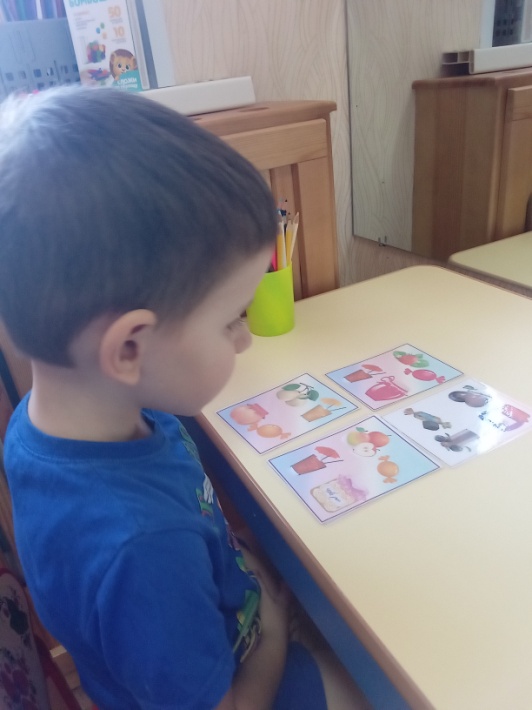 «Что такого же цвета?»(3-7лет)Взрослый показывает детям зеленый квадрат бумаги. Ребенок называют его цвет, а затем предметы того же цвета: зеленый свитер, зеленая шляпа, зеленая трава, зеленая машинка и т. д.   Учитель - логопед МА ДОУ АР детский сад «Сибирячок» корпус №2  Торопова С.М.